АДМИНИСТРАЦИЯБольшебабинского сельского поселения Алексеевского муниципального района Волгоградской областиПОСТАНОВЛЕНИЕот  16.08.2019г.     № 30О внесении изменений в постановление администрации от 04.06.2019 № 23 «Об обустройстве мест (площадок) накопления твердых коммунальных отходов и ведения их реестра на территории Большебабинского сельского поселения Алексеевского муниципального района Волгоградской области»В соответствии с Федеральным законом от 6 октября 2003 года N 131-ФЗ "Об общих принципах организации местного самоуправления в Российской Федерации", Федеральным законом от 24 июня 1998 года N 89-ФЗ "Об отходах производства и потребления", руководствуясь постановлением Правительства Российской Федерации от 31.08.2018 г. N 1039 "Об утверждении Правил обустройства мест (площадок) накопления твердых коммунальных отходов и ведения их реестра",ПОСТАНОВЛЯЮ:1. Внести в постановление администрации от 04.06.2019 № 23 «Об обустройстве мест (площадок) накопления твердых коммунальных отходов и ведения их реестра на территории Большебабинского сельского поселения Алексеевского муниципального района Волгоградской области» следующие изменения и дополнения:  2. Внести изменения и дополнения и утвердить схему размещения мест (площадок) накопления твердых коммунальных отходов на территории Большебабинского сельского поселения, согласно приложению 6 к настоящему  постановлению.3. Внести изменения и дополнения и утвердить форму реестра мест (площадок) накопления твердых коммунальных отходов на территории Большебабинского сельского поселения,  согласно приложению 7 к настоящему постановлению.           4. Обнародовать настоящее постановление в установленном порядке.5. Настоящее постановление вступает в силу с даты его официального обнародования.6. Контроль за исполнением настоящего постановления оставляю за собой.Глава Большебабинского сельского поселенияАлексеевского муниципального района Волгоградской области                                                                    Т.А. АндрееваПриложение № 6к постановлению Администрации                      Большебабинского сельского поселения от  16.08.2019г.     № 30СХЕМА мест размещения контейнерных площадок  для сбора  ТКО на территории Большебабинского  сельского поселениях.  Большой Бабинский  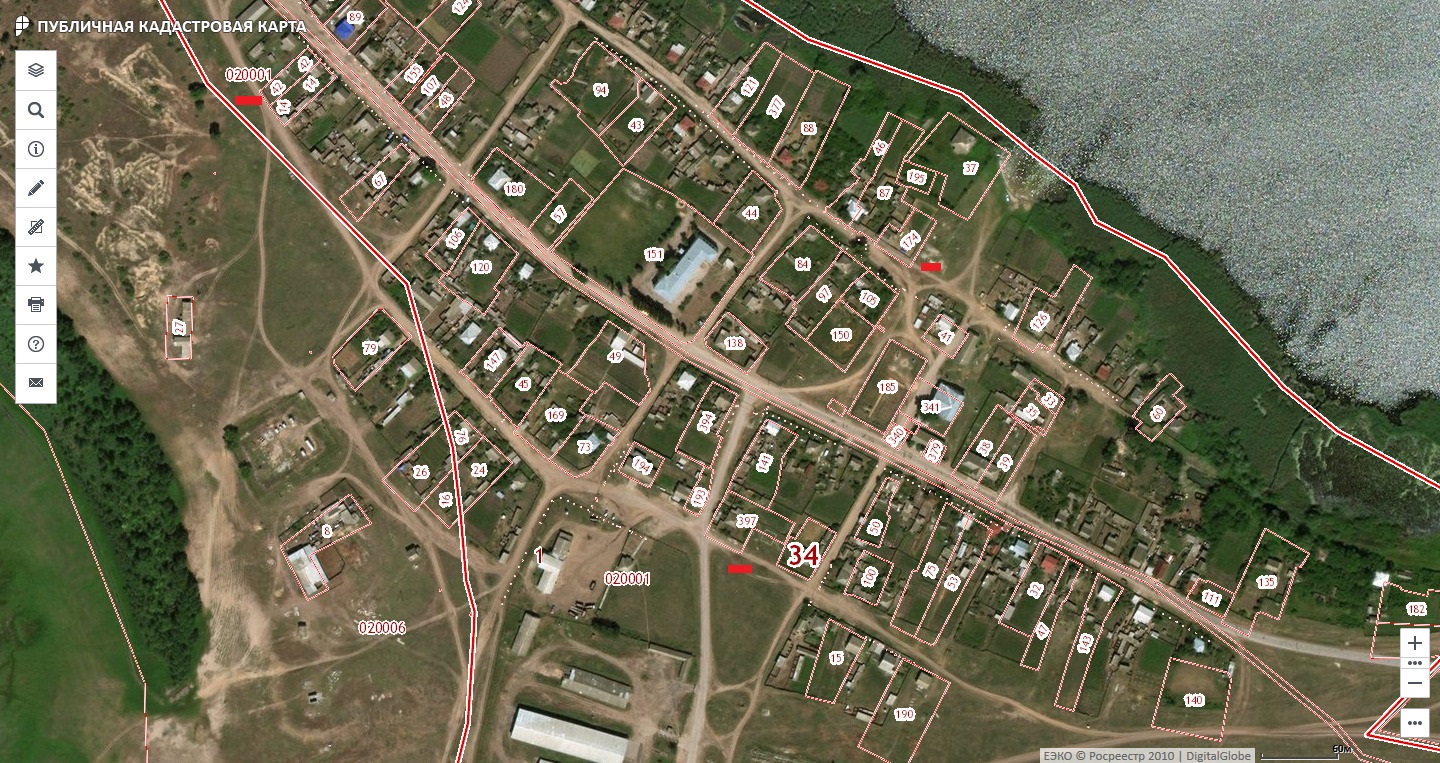 х.  Павловский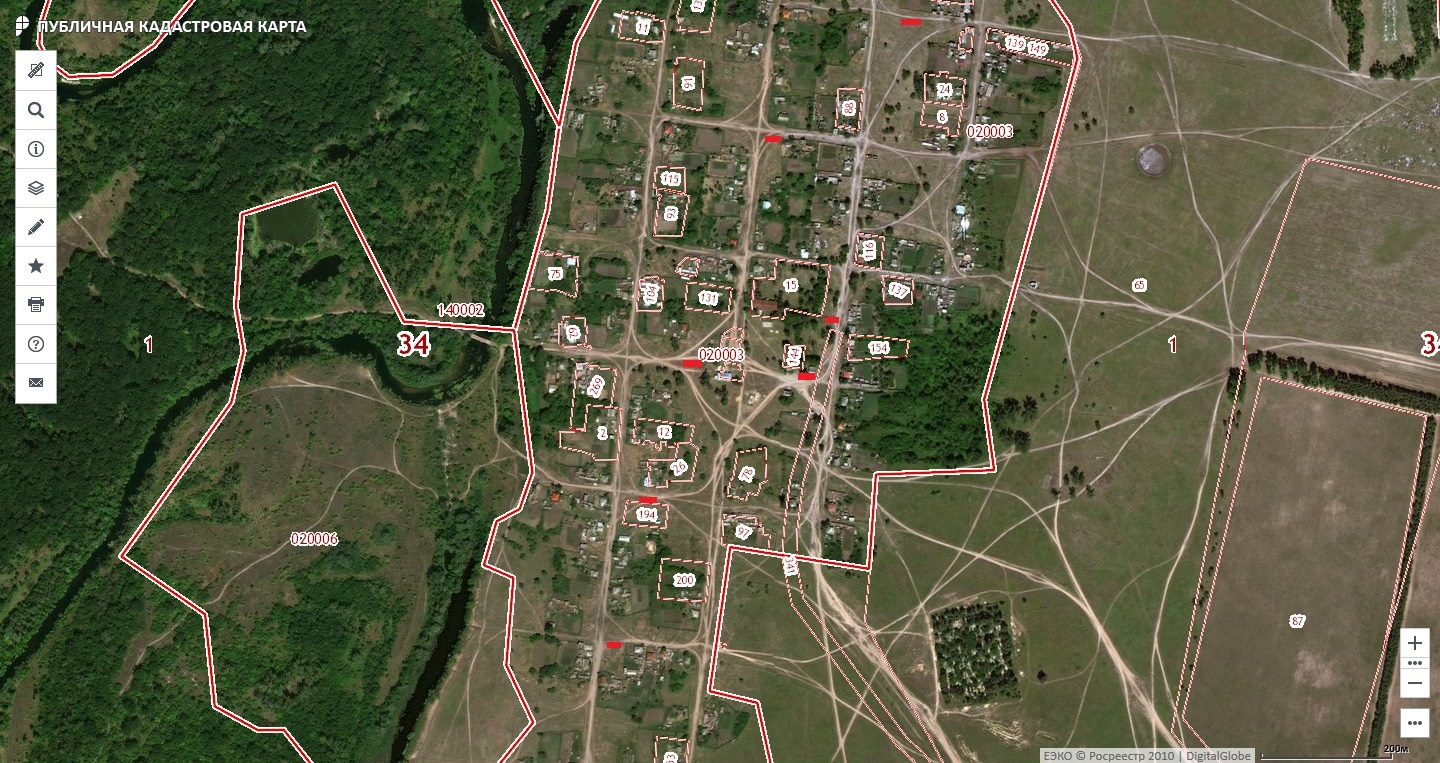 х. Ольховский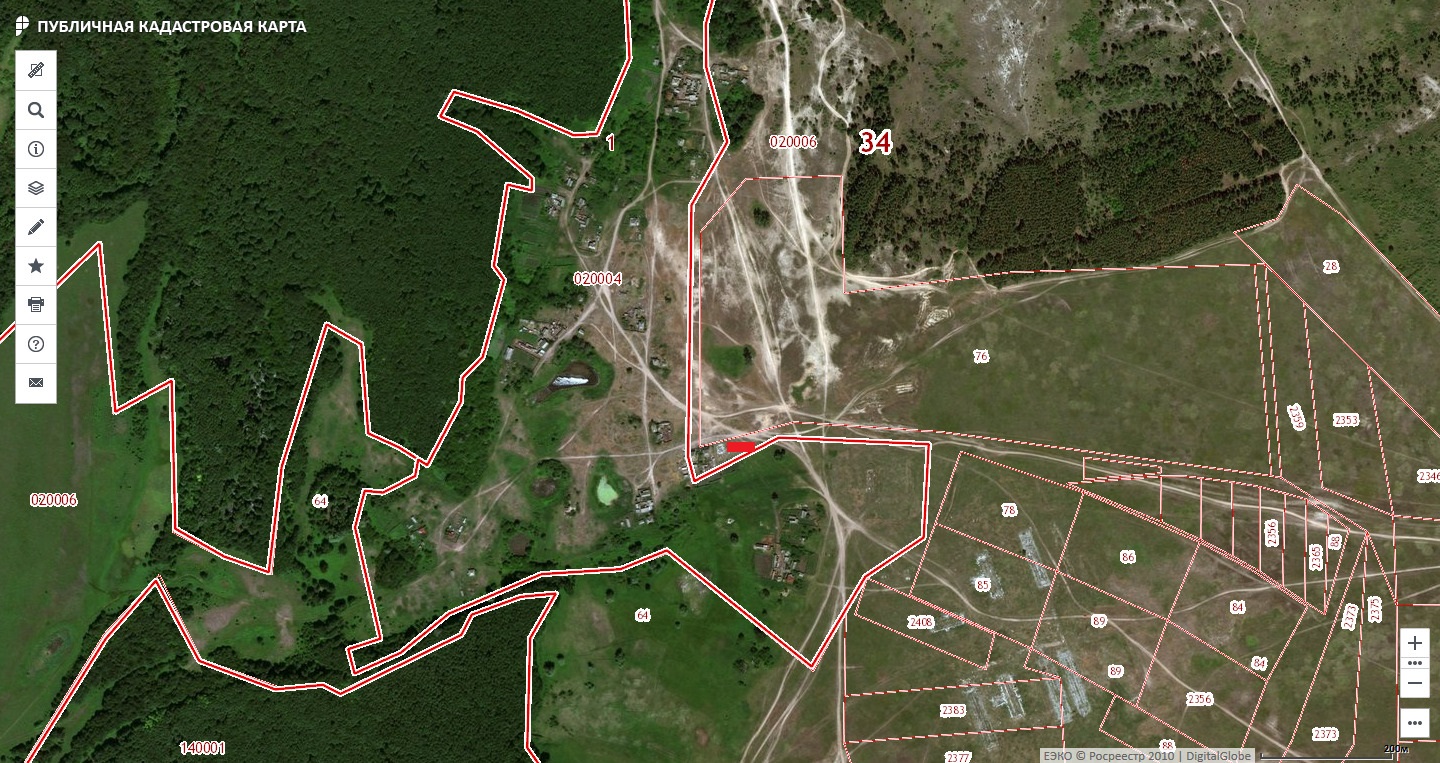 РЕЕСТРмест (площадок) накопления твёрдых коммунальных отходовна территории Большебабинского сельского поселения N п/пДанные о нахождении мест (площадок) накопления ТКОДанные о нахождении мест (площадок) накопления ТКОДанные о нахождении мест (площадок) накопления ТКОДанные о технических характеристиках места (площадки) накопления ТКОДанные о технических характеристиках места (площадки) накопления ТКОДанные о технических характеристиках места (площадки) накопления ТКОДанные о технических характеристиках места (площадки) накопления ТКОДанные о собственнике места (площадки) накопления ТКОДанные о собственнике места (площадки) накопления ТКОДанные о собственнике места (площадки) накопления ТКОДанные об источниках образования ТКО(наименование объекта капитального стр-ва, территории (части территории) поселения, которые складируются отходы на площадке)N п/падресгеограф.коорди-натыкарта (схема) разме-щенияпокрытиеплощадьКол-во контейнеров размещенных / планируемыхобъем контейнеров м3наименование / ФИООГРН / данные документа удостоверяющие личностьадрес регистрацииДанные об источниках образования ТКО(наименование объекта капитального стр-ва, территории (части территории) поселения, которые складируются отходы на площадке)1. х. Большой Бабинский1. х. Большой Бабинский1. х. Большой Бабинский1. х. Большой Бабинский1. х. Большой Бабинский1. х. Большой Бабинский1. х. Большой Бабинский1. х. Большой Бабинский1. х. Большой Бабинский1. х. Большой Бабинский1. х. Большой Бабинский1. х. Большой Бабинский1.1Около дома №6350,372;42,2584грунтовоеОткрытая площадка для сбора ТКО21,1Администрация Большебабинского сельского поселения1053454067806Волгоградская область, Алексеевский район, х. Большой Бабинский,17/2Отходы из жилых домов х. Большого Бабинского смешанного типа1.2Около дома  №10150,3699;42,2584грунтовоеОткрытая площадка для сбора ТКО21,1Администрация Большебабинского сельского поселения1053454067806Волгоградская область, Алексеевский район, х. Большой Бабинский,17/2Отходы из жилых домов х. Большого Бабинского смешанного типа1.3Около дома №46/250,3731;42,253грунтовоеОткрытая площадка для сбора ТКО21,1Администрация Большебабинского сельского поселения1053454067806Волгоградская область, Алексеевский район, х. Большой Бабинский,17/2Отходы из жилых домов х. Большого Бабинского смешанного типа2. х. Павловский2. х. Павловский2. х. Павловский2. х. Павловский2. х. Павловский2. х. Павловский2. х. Павловский2. х. Павловский2. х. Павловский2. х. Павловский2. х. Павловский2. х. Павловский2.1Около дома №8950,4044;42,2028грунтовоеОткрытая площадка для сбора ТКО11,1Администрация Большебабинского сельского поселения1053454067806Волгоградская область, Алексеевский район, х. Большой Бабинский,17/2Отходы из жилых домов х.Павловского смешанного типа2.2Около дома №9950,4064;42,2038грунтовоеОткрытая площадка для сбора ТКО11,1Администрация Большебабинского сельского поселения1053454067806Волгоградская область, Алексеевский район, х. Большой Бабинский,17/2Отходы из жилых домов х.Павловского смешанного типа2.3Около дома №1550,4088;42,2075грунтовоеОткрытая площадка для сбора ТКО11,1Администрация Большебабинского сельского поселения1053454067806Волгоградская область, Алексеевский район, х. Большой Бабинский,17/2Отходы из жилых домов х.Павловского смешанного типа2.4Около здания клуба, дом №5850,4083;42,2047грунтовоеОткрытая площадка для сбора ТКО11,1Администрация Большебабинского сельского поселения1053454067806Волгоградская область, Алексеевский район, х. Большой Бабинский,17/2Отходы из жилых домов х.Павловского смешанного типа2.5Около дома №6950,4113;42,2062грунтовоеОткрытая площадка для сбора ТКО11,1Администрация Большебабинского сельского поселения1053454067806Волгоградская область, Алексеевский район, х. Большой Бабинский,17/2Отходы из жилых домов х.Павловского смешанного типа2.6Около дома №4650,4129;42,209
грунтовоеОткрытая площадка для сбора ТКО11,1Администрация Большебабинского сельского поселения1053454067806Волгоградская область, Алексеевский район, х. Большой Бабинский,17/2Отходы из жилых домов х. Павловского смешанного типа2.7Около здания магазина,  №850,4087;42,2065бетон2м210,75ИП Жукова М.А.304345716900085Волгоградская область, Алексеевский район, х. Большой Бабинский, 116Отходы от двух продовольственных магазинов, находящихся в х. Большом Бабинском и х. Павловском3. х. Ольховский3. х. Ольховский3. х. Ольховский3. х. Ольховский3. х. Ольховский3. х. Ольховский3. х. Ольховский3. х. Ольховский3. х. Ольховский3. х. Ольховский3. х. Ольховский3. х. Ольховский3.1Около дома №28 50,4184;42,2612грунтовоеОткрытая площадка для сбора ТКО11,1Администрация Большебабинского сельского поселения1053454067806Волгоградская область, Алексеевский район, х. Большой Бабинский,17/2Отходы из жилых домов х. Ольховского смешанного типа